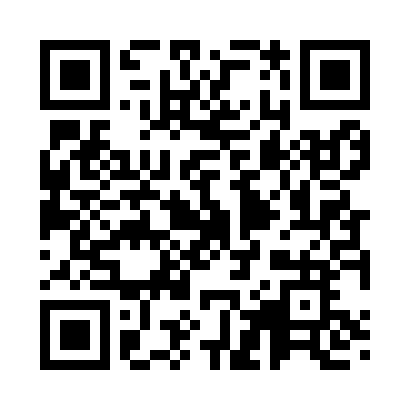 Prayer times for Telliste, EstoniaWed 1 May 2024 - Fri 31 May 2024High Latitude Method: Angle Based RulePrayer Calculation Method: Muslim World LeagueAsar Calculation Method: HanafiPrayer times provided by https://www.salahtimes.comDateDayFajrSunriseDhuhrAsrMaghribIsha1Wed2:505:151:126:299:1111:282Thu2:495:131:126:319:1311:293Fri2:485:101:126:329:1611:304Sat2:475:071:126:339:1811:315Sun2:465:051:126:359:2011:326Mon2:445:021:126:369:2311:337Tue2:435:001:126:379:2511:348Wed2:424:571:126:399:2711:359Thu2:414:551:126:409:3011:3610Fri2:404:531:126:419:3211:3711Sat2:394:501:126:439:3411:3812Sun2:394:481:126:449:3711:3913Mon2:384:451:126:459:3911:4014Tue2:374:431:126:469:4111:4115Wed2:364:411:126:489:4411:4216Thu2:354:391:126:499:4611:4317Fri2:344:371:126:509:4811:4418Sat2:334:341:126:519:5011:4519Sun2:324:321:126:529:5211:4620Mon2:324:301:126:549:5511:4721Tue2:314:281:126:559:5711:4822Wed2:304:261:126:569:5911:4923Thu2:294:241:126:5710:0111:5024Fri2:294:231:126:5810:0311:5025Sat2:284:211:126:5910:0511:5126Sun2:274:191:127:0010:0711:5227Mon2:274:171:137:0110:0911:5328Tue2:264:161:137:0210:1111:5429Wed2:264:141:137:0310:1211:5530Thu2:254:131:137:0410:1411:5631Fri2:254:111:137:0510:1611:57